Universidad Nacional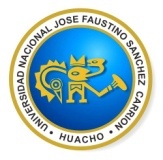 José Faustino Sánchez Carrión.FACULTAD DE INGENIERÍA INDUSTRIAL, SISTEMAS E INFORMÁTICAESCUELA PROFESIONAL DE INGENIERÍA DE SISTEMASDATOS GENERALESSUMILLA Y DESCRIPCIÓN DEL CURSO. Las ecuaciones diferenciales y en diferencia son disciplina científicas que debe ser conocida por profesionales de todas las áreas de las ciencias puras y aplicadas.  Particularmente, las ciencias económicas y financieras utilizan esta materia junto con la teoría económica para la formulación de modelos matemáticos en economía.CAPACIDADES AL FINALIZAR EL CURSOIV.  INDICADORES DE CAPACIDADES AL FINALIZAR EL CURSOV.- DESARROLLO DE LAS UNIDADES DIDACTICAS:VI.	MATERIALES EDUCATIVOS Y OTROS RECURSOS DIDÁCTICOSLos materiales educativos y recursos didácticos que se utilizarán en el desarrollo del presente curso son:MEDIOS ESCRITOS.Materiales convencionales como: Libros, separatas, guías de prácticas, revistas y manuscritos.MEDIOS VISUALES Y ELECTRÓNICOS.Laptop con conexión a internet.Materiales audiovisuales como videosServicios telemáticos: sitios web, correo electrónico, chats, forosMEDIOS INFORMÁTICOS.Presentación multimedia, animaciones y simulaciones interactivas.Internet. Informaciones y clase ilustrativas en internet.VII. 	EVALUACIÓNLa evaluación que se propone será por unidad didáctica y las capacidades de cada unidad didáctica y esta debe responder a la evidencia de desempeño, evidencia del producto y evidencia del conocimiento. UNIDAD DIDACTICA I: LS DERIVADA   CAPACIDAD DE LA UNIDAD DIDÁCTICA I: Definición formal de derivada. Reglas y fórmulas para derivar funciones. Regla de la Cadena.La evaluación de esta unidad didáctica será de la siguiente forma:UNIDAD DIDACTICA II: DERIVADA DE FUNCIONES TRASCENDENTALESCAPACIDAD  DE LA UNIDAD DIDÁCTICA II: Derivada de funciones trascendentales: Funciones trigonométricas, Exponenciales y Logarítmicas. Derivación Logarítmica. Derivación implícita.  Interpretación geométrica de la derivada. Recta tangente y recta normal.La evaluación de esta unidad didáctica será de la siguiente forma:UNIDAD DIDÁCTICA III: APLICACIONES DE LA DERIVADACAPACIDAD  DE LA UNIDAD DIDÁCTICA III: Función monótona. Extremos relativos. Punto crítico. Criterio de la primera derivada. Concavidad y puntos de inflexión. Criterio de la segunda derivada.La evaluación de esta unidad didáctica será de la siguiente forma:UNIDAD DIDÁCTICA IV: DERIVADAS PARCIALES CAPACIDAD  DE LA UNIDAD DIDÁCTICA IV: Funciones de dos variables. Dominio rango y gráfica. Derivadas parciales. Regla de la cadenaLa evaluación de esta unidad didáctica será de la siguiente forma: VIII. BIBLIOGRAFÍA Y REFERENCIAS WEBUNIDAD DIDACTICA I:BIBLIOGRAFIA BÁSICA01.- Dennis G. Zill.; 1988. CÁLCULO CON GEOMETRÍA ANALÍTICA. Ed. Iberoamérica. México. 	 02.- Pita Ruiz, c.; 1998. CÁLCULO DE UNA VARIABLE. Ed. Prentice - Hall. México. 03.- Larson Host-Ttetler 2007 CÁLCULO Y GEOMETRÍA ANALÍTICA, Ed. Mc Graw Hill. México.  04.- Edwin J. Purcell. 2007.  CÁLCULO CON GEOMETRÍA ANALÍTICA. Ed. Pearson. México.	 BIBLIOGRAFIA COMPLEMENTARIA01.- Espinoza Ramos, Eduardo. 2011. ANÁLISIS MATEMÁTICO I para estudiantes de Ciencia e Ingeniería. Ed. JJ  Lima. Perú. 	. 02.- Louis Leithold. 1991. CÁLCULO CON GEOMETRÍA ANALÍTICA Ed. Harla. México. 03.- James Stewart 1991. . CÁLCULO. Ed. Iberoamérica. México. 	Páginas Webhttps://es.khanacacademy. Org/match/Diferential.calculus https:/www.yotube.com/match.aprendiendo a derivar www.calculo.jcbmat.com UNIDAD DIDACTICA II:BIBLIOGRAFIA BÁSICA01.- Dennis G. Zill.; 1988. CÁLCULO CON GEOMETRÍA ANALÍTICA. Ed. Iberoamérica . México. 	 02.- Pita Ruiz, c.; 1998. CÁLCULO DE UNA VARIABLE. Ed. Prentice - Hall. México. 03.- Larson Host-Ttetler 2007 CÁLCULO Y GEOMETRÍA ANALÍTICA, Ed. Mc Graw Hill. México.  04.- Edwin J. Purcell. 2007.  CÁLCULO CON GEOMETRÍA ANALÍTICA. Ed. Pearson. México.	 BIBLIOGRAFIA COMPLEMENTARIA01.- Espinoza Ramos, Eduardo. 2011. ANÁLISIS MATEMÁTICO I para estudiantes de Ciencia e Ingeniería. Ed. JJ  Lima. Perú. 	. 02.- Louis Leithold. 1991. CÁLCULO CON GEOMETRÍA ANALÍTICA Ed. Harla. México. 03.- James Stewart 1991. . CÁLCULO. Ed. Iberoamérica. México. 	.	 Páginas Web:https://es.khanacacademy. Org/match/Diferential.calculus https:/www.yotube.com/match.aprendiendo a derivar www.calculo.jcbmat.com UNIDAD DIDACTICA III:BIBLIOGRAFIA BÁSICA01.- Dennis G. Zill.; 1988. CÁLCULO CON GEOMETRÍA ANALÍTICA. Ed. Iberoamérica . México. 	 02.- Pita Ruiz, c.; 1998. CÁLCULO DE UNA VARIABLE. Ed. Prentice - Hall. México. 03.- Larson Host-Ttetler 2007 CÁLCULO Y GEOMETRÍA ANALÍTICA, Ed. Mc Graw Hill. México.  04.- Edwin J. Purcell. 2007.  CÁLCULO CON GEOMETRÍA ANALÍTICA. Ed. Pearson. México.	 BIBLIOGRAFIA COMPLEMENTARIA0101.- Espinoza Ramos, Eduardo. 2011. ANÁLISIS MATEMÁTICO I para estudiantes de Ciencia e Ingeniería. Ed. JJ  Lima. Perú. 	. 02.- Louis Leithold. 1991. CÁLCULO CON GEOMETRÍA ANALÍTICA Ed. Harla. México. 03.- James Stewart 1991. . CÁLCULO. Ed. Iberoamérica. México. 	.	 Páginas Webhttps://es.khanacacademy. Org/match/Diferential.calculus https:/www.yotube.com/match.aprendiendo a derivar www.calculo.jcbmat.com UNIDAD DIDACTICA IV:BIBLIOGRAFIA BÁSICA01.- Dennis G. Zill.; 1988. CÁLCULO CON GEOMETRÍA ANALÍTICA. Ed. Iberoamérica . México. 	 02.- Pita Ruiz, c.; 1998. CÁLCULO DE UNA VARIABLE. Ed. Prentice - Hall. México. 03.- Larson Host-Ttetler 2007 CÁLCULO Y GEOMETRÍA ANALÍTICA, Ed. Mc Graw Hill. México.  04.- Edwin J. Purcell. 2007.  CÁLCULO CON GEOMETRÍA ANALÍTICA. Ed. Pearson. México.	 BIBLIOGRAFIA COMPLEMENTARIA01.- Espinoza Ramos, Eduardo. 2011. ANÁLISIS MATEMÁTICO I para estudiantes de Ciencia e Ingeniería. Ed. JJ  Lima. Perú. 	. 02.- Louis Leithold. 1991. CÁLCULO CON GEOMETRÍA ANALÍTICA Ed. Harla. México. 03.- James Stewart 1991. . CÁLCULO. Ed. Iberoamérica. México. 	Páginas   Web	https:/www.ouc.edu…./funciones de varias variables https:/www.yotube.com/match.funciones de varias variables  IX.- PROBLEMAS QUE EL ESTUDIANTE RESOLVERÁ AL FINALIZAR EL CURSO	Abril 2017.LÍNEA DE CARRERAINGENIERÍA DE SISTEMASCURSOCALCULO DIFERENCIALCÓDIGO3205151HORASTH: 05                          HT: 03                   HP: 02CICLOIISEMESTRE ACEDEMICO2018-ICAPACIDAD DE LA UNIDAD DIDACTICANOMBRE DE LA UNIDAD DIDACTICASEMANAS UNIDAD IDefinición formal de derivada. Reglas y fórmulas para derivar funciones. Regla de la Cadena.LA DERIVADA4UNIDAD IIDerivada de funciones trascendentales: Funciones trigonométricas, Exponenciales y Logarítmicas. Derivación Logarítmica. Derivación implícita.  Interpretación geométrica de la derivada. Recta tangente y recta normal.DERIVADAS DE FUNCIONES TRASCENDENTES4UNIDAD IIIFunción monótona. Extremos relativos. Punto crítico. Criterio de la primera derivada. Concavidad y puntos de inflexión. Criterio de la segunda derivada.APLICACIONES DE LA DERIVADA4UNIDAD IVFunciones de dos variables. Dominio rango y gráfica. Derivadas parciales. Regla de la cadenaDERIVADAS PARCIALES4NÚMEROINDICADORES DE CAPACIDAD AL FINALIZAR EL CURSO1Define formalmente el concepto de derivada2Calcula la derivada de una función aplicando la definición. 3Identifica las reglas derivación y las aplica eficientemente4Identifica una función compuesta y aplica le Regla de la Cadena para calcular su derivada eficientemente5Interpreta la derivada como pendiente de una recta tangente a la gráfica de función en un punto específico.6Determina la ecuación de la recta tangente a la gráfica de una función en un punto específico.7Determina la ecuación de la recta normal a la gráfica de una función en un punto específico.8Aplica derivadas laterales para determinar la existencia de la derivada en un punto.9Determina la derivada de orden superior de una función.10Resuelve problemas relacionados con derivación implícita.11Aplica la derivada para determinar si una función es creciente o decreciente12Aplica el criterio de la primera derivada para determinar los extremos relativos de una función.13Aplica el cálculo diferencial al estudio de fenómenos naturales14Aplica las reglas derivación para determinar las derivadas parciales una función de dos variables.15Aplica la regla de la cadena para funciones de dos variables.Unidad Didáctica I: La derivada.  CAPACIDAD  DE LA UNIDAD DIDÁCTICA I: Definición formal de derivada. Reglas y fórmulas para derivar funciones. Regla de la Cadena.CAPACIDAD  DE LA UNIDAD DIDÁCTICA I: Definición formal de derivada. Reglas y fórmulas para derivar funciones. Regla de la Cadena.CAPACIDAD  DE LA UNIDAD DIDÁCTICA I: Definición formal de derivada. Reglas y fórmulas para derivar funciones. Regla de la Cadena.CAPACIDAD  DE LA UNIDAD DIDÁCTICA I: Definición formal de derivada. Reglas y fórmulas para derivar funciones. Regla de la Cadena.CAPACIDAD  DE LA UNIDAD DIDÁCTICA I: Definición formal de derivada. Reglas y fórmulas para derivar funciones. Regla de la Cadena.CAPACIDAD  DE LA UNIDAD DIDÁCTICA I: Definición formal de derivada. Reglas y fórmulas para derivar funciones. Regla de la Cadena.CAPACIDAD  DE LA UNIDAD DIDÁCTICA I: Definición formal de derivada. Reglas y fórmulas para derivar funciones. Regla de la Cadena.CAPACIDAD  DE LA UNIDAD DIDÁCTICA I: Definición formal de derivada. Reglas y fórmulas para derivar funciones. Regla de la Cadena.Unidad Didáctica I: La derivada.  Unidad Didáctica I: La derivada.  SemanaContenidos Contenidos Contenidos Contenidos Contenidos Estrategia didácticaIndicadores de logro de la capacidad Unidad Didáctica I: La derivada.  SemanaConceptualProcedimentalProcedimentalActitudinalActitudinalEstrategia didácticaIndicadores de logro de la capacidad Unidad Didáctica I: La derivada.  01020304Definición formal de derivada.La derivada de una función en un punto.funciones Reglas y fórmulas para derivar.Interpretación geométrica de la derivada.Ecuación de la recta tangente y recta normalCalcular la derivada de una función usando la definición de derivada.Aplicar las reglas y fórmulas para resolver ejercicios.Determinar la recta tangente y normal de una curva aplicando la derivadaCalcular la derivada de una función usando la definición de derivada.Aplicar las reglas y fórmulas para resolver ejercicios.Determinar la recta tangente y normal de una curva aplicando la derivadaSeleccionar grupos para la realización de trabajos.Colaborar con sus compañeros de grupo en la solución de los trabajos.Asumir una actitud crítica en el desarrollo de un trabajo.Seleccionar grupos para la realización de trabajos.Colaborar con sus compañeros de grupo en la solución de los trabajos.Asumir una actitud crítica en el desarrollo de un trabajo.Método expositivo en aula buscando la motivación y participación del alumnoAprendizaje basado en la Resolución de ejercicios y problemas con participación del alumno. Aplica las reglas de derivación para determinar la derivada de una función.Aplica la regla de la cadena para determinar la derivada de composición de funciones.Representa  la línea tangente y normal a una curva en un punto particular.Unidad Didáctica I: La derivada.                                                                                         EVALUACIÓN DE LA UNIDAD DIDÁCTICA                                                                                       EVALUACIÓN DE LA UNIDAD DIDÁCTICA                                                                                       EVALUACIÓN DE LA UNIDAD DIDÁCTICA                                                                                       EVALUACIÓN DE LA UNIDAD DIDÁCTICA                                                                                       EVALUACIÓN DE LA UNIDAD DIDÁCTICA                                                                                       EVALUACIÓN DE LA UNIDAD DIDÁCTICA                                                                                       EVALUACIÓN DE LA UNIDAD DIDÁCTICAUnidad Didáctica I: La derivada.  EVIDENCIA DE CONOCIMIENTOSEVIDENCIA DE CONOCIMIENTOSEVIDENCIA DE PRODUCTOEVIDENCIA DE PRODUCTOEVIDENCIA DE DESEMPEÑOEVIDENCIA DE DESEMPEÑOEVIDENCIA DE DESEMPEÑOUnidad Didáctica I: La derivada.  Participación en clase.Evaluación escrita.Participación en clase.Evaluación escrita.Entrega de trabajo grupal de problemas relacionados a calcular derivadas de funciones y determinar la ecuación de la recta tangente y recta normal a una curva.Entrega de trabajo grupal de problemas relacionados a calcular derivadas de funciones y determinar la ecuación de la recta tangente y recta normal a una curva.Maneja las reglas y formulas y definición de derivada, así como soluciona problemas referentes a derivadas.Maneja las reglas y formulas y definición de derivada, así como soluciona problemas referentes a derivadas.Maneja las reglas y formulas y definición de derivada, así como soluciona problemas referentes a derivadas.Unidad Didáctica II: Derivadas de funciones trascendentalesCAPACIDAD  DE LA UNIDAD DIDÁCTICA II: Derivada de funciones trascendentales: Funciones trigonométricas, Exponenciales y Logarítmicas. Derivación Logarítmica. Derivación implícita.  Interpretación geométrica de la derivada. Recta tangente y recta normal.CAPACIDAD  DE LA UNIDAD DIDÁCTICA II: Derivada de funciones trascendentales: Funciones trigonométricas, Exponenciales y Logarítmicas. Derivación Logarítmica. Derivación implícita.  Interpretación geométrica de la derivada. Recta tangente y recta normal.CAPACIDAD  DE LA UNIDAD DIDÁCTICA II: Derivada de funciones trascendentales: Funciones trigonométricas, Exponenciales y Logarítmicas. Derivación Logarítmica. Derivación implícita.  Interpretación geométrica de la derivada. Recta tangente y recta normal.CAPACIDAD  DE LA UNIDAD DIDÁCTICA II: Derivada de funciones trascendentales: Funciones trigonométricas, Exponenciales y Logarítmicas. Derivación Logarítmica. Derivación implícita.  Interpretación geométrica de la derivada. Recta tangente y recta normal.CAPACIDAD  DE LA UNIDAD DIDÁCTICA II: Derivada de funciones trascendentales: Funciones trigonométricas, Exponenciales y Logarítmicas. Derivación Logarítmica. Derivación implícita.  Interpretación geométrica de la derivada. Recta tangente y recta normal.CAPACIDAD  DE LA UNIDAD DIDÁCTICA II: Derivada de funciones trascendentales: Funciones trigonométricas, Exponenciales y Logarítmicas. Derivación Logarítmica. Derivación implícita.  Interpretación geométrica de la derivada. Recta tangente y recta normal.CAPACIDAD  DE LA UNIDAD DIDÁCTICA II: Derivada de funciones trascendentales: Funciones trigonométricas, Exponenciales y Logarítmicas. Derivación Logarítmica. Derivación implícita.  Interpretación geométrica de la derivada. Recta tangente y recta normal.CAPACIDAD  DE LA UNIDAD DIDÁCTICA II: Derivada de funciones trascendentales: Funciones trigonométricas, Exponenciales y Logarítmicas. Derivación Logarítmica. Derivación implícita.  Interpretación geométrica de la derivada. Recta tangente y recta normal.Unidad Didáctica II: Derivadas de funciones trascendentalesUnidad Didáctica II: Derivadas de funciones trascendentalesSemana Contenidos  Contenidos  Contenidos  Contenidos  Contenidos Estrategia didácticaIndicadores de logro de la capacidad Unidad Didáctica II: Derivadas de funciones trascendentalesSemanaConceptualProcedimentalProcedimentalActitudinalActitudinalEstrategia didácticaIndicadores de logro de la capacidad Unidad Didáctica II: Derivadas de funciones trascendentales05060708Diferencial de una función.Derivadas de funciones trascendentes.Derivación logarítmica.Derivación implícitaEjecutar la diferencial de una función usando la definición.Determinar la derivada de funciones trigonométricas, Determinar la derivada de funciones exponenciales y logarítmicas.Determinar la derivada de funciones implícitas.Ejecutar la diferencial de una función usando la definición.Determinar la derivada de funciones trigonométricas, Determinar la derivada de funciones exponenciales y logarítmicas.Determinar la derivada de funciones implícitas.Seleccionar grupos para la realización de trabajos.Colaborar con sus compañeros de grupo en la solución de los trabajos.Asumir una actitud crítica en el desarrollo de un trabajo.Compartir experiencias sobre derivadas de funciones trascendentesSeleccionar grupos para la realización de trabajos.Colaborar con sus compañeros de grupo en la solución de los trabajos.Asumir una actitud crítica en el desarrollo de un trabajo.Compartir experiencias sobre derivadas de funciones trascendentesMétodo expositivo en aula buscando la motivación y participación del alumnoAprendizaje basado en la Resolución de ejercicios y problemas con la participación de los alumnos. Obtiene la diferencial de una función utilizando la definición.Determina la derivada de funciones trigonométricas.Determina la derivada de funciones exponenciales y logarítmicas.Determina la derivada de una funciones implícitas. Unidad Didáctica II: Derivadas de funciones trascendentales                                                                                       EVALUACIÓN DE LA UNIDAD DIDÁCTICA                                                                                       EVALUACIÓN DE LA UNIDAD DIDÁCTICA                                                                                       EVALUACIÓN DE LA UNIDAD DIDÁCTICA                                                                                       EVALUACIÓN DE LA UNIDAD DIDÁCTICA                                                                                       EVALUACIÓN DE LA UNIDAD DIDÁCTICA                                                                                       EVALUACIÓN DE LA UNIDAD DIDÁCTICA                                                                                       EVALUACIÓN DE LA UNIDAD DIDÁCTICAUnidad Didáctica II: Derivadas de funciones trascendentalesEVIDENCIA DE CONOCIMIENTOSEVIDENCIA DE CONOCIMIENTOSEVIDENCIA DE PRODUCTOEVIDENCIA DE PRODUCTOEVIDENCIA DE DESEMPEÑOEVIDENCIA DE DESEMPEÑOEVIDENCIA DE DESEMPEÑOUnidad Didáctica II: Derivadas de funciones trascendentalesParticipación en clase.Evaluación escrita.Participación en clase.Evaluación escrita.Entrega de un trabajo de grupo referente a diferenciales, derivada de funciones trascendentes, derivación implícita y derivación logarítmica.Entrega de un trabajo de grupo referente a diferenciales, derivada de funciones trascendentes, derivación implícita y derivación logarítmica.Maneje diferenciales, así como la derivación logarítmica y derivación implícita.                                                     Maneje diferenciales, así como la derivación logarítmica y derivación implícita.                                                     Maneje diferenciales, así como la derivación logarítmica y derivación implícita.                                                     Unidad Didáctica III: Aplicaciones  de la derivada.  CAPACIDAD  DE LA UNIDAD DIDÁCTICA III: Función monótona. Extremos relativos. Punto crítico. Criterio de la primera derivada. Concavidad y puntos de inflexión. Criterio de la segunda derivada.CAPACIDAD  DE LA UNIDAD DIDÁCTICA III: Función monótona. Extremos relativos. Punto crítico. Criterio de la primera derivada. Concavidad y puntos de inflexión. Criterio de la segunda derivada.CAPACIDAD  DE LA UNIDAD DIDÁCTICA III: Función monótona. Extremos relativos. Punto crítico. Criterio de la primera derivada. Concavidad y puntos de inflexión. Criterio de la segunda derivada.CAPACIDAD  DE LA UNIDAD DIDÁCTICA III: Función monótona. Extremos relativos. Punto crítico. Criterio de la primera derivada. Concavidad y puntos de inflexión. Criterio de la segunda derivada.CAPACIDAD  DE LA UNIDAD DIDÁCTICA III: Función monótona. Extremos relativos. Punto crítico. Criterio de la primera derivada. Concavidad y puntos de inflexión. Criterio de la segunda derivada.CAPACIDAD  DE LA UNIDAD DIDÁCTICA III: Función monótona. Extremos relativos. Punto crítico. Criterio de la primera derivada. Concavidad y puntos de inflexión. Criterio de la segunda derivada.CAPACIDAD  DE LA UNIDAD DIDÁCTICA III: Función monótona. Extremos relativos. Punto crítico. Criterio de la primera derivada. Concavidad y puntos de inflexión. Criterio de la segunda derivada.CAPACIDAD  DE LA UNIDAD DIDÁCTICA III: Función monótona. Extremos relativos. Punto crítico. Criterio de la primera derivada. Concavidad y puntos de inflexión. Criterio de la segunda derivada.Unidad Didáctica III: Aplicaciones  de la derivada.  Unidad Didáctica III: Aplicaciones  de la derivada.  SemanaContenidos Contenidos Contenidos Contenidos Contenidos Estrategia didácticaIndicadores de logro de la capacidad Unidad Didáctica III: Aplicaciones  de la derivada.  SemanaConceptualProcedimentalProcedimentalActitudinalActitudinalEstrategia didácticaIndicadores de logro de la capacidad Unidad Didáctica III: Aplicaciones  de la derivada.  010203T04Funciones monótonasCriterio de la primera derivada.Concavidad y puntos de inflexión.Criterio de la segunda derivada.Problemas de aplicación de máximos y mínimos.Calcula valores mínimos y máximos de una función aplicando el criterio de la primera y segunda derivada.Identifica la concavidad y utilizando la derivada.Determinar la derivada como razón de cambio.Construye la gráfica de una función.Calcula valores mínimos y máximos de una función aplicando el criterio de la primera y segunda derivada.Identifica la concavidad y utilizando la derivada.Determinar la derivada como razón de cambio.Construye la gráfica de una función.Seleccionar grupos para la realización de trabajos.Colaborar con sus compañeros de grupo en la solución de los trabajos.Asumir una actitud crítica en el desarrollo de un trabajo.Seleccionar grupos para la realización de trabajos.Colaborar con sus compañeros de grupo en la solución de los trabajos.Asumir una actitud crítica en el desarrollo de un trabajo.Método expositivo en aula buscando la motivación y participación del alumnoAprendizaje basado en la Resolución de ejercicios y problemas con participación del alumno.Calcula los máximos y mínimos de problemas planteados.Determina la concavidad y puntos inflexión utilizando derivadas,Determina la derivada como razón de cambio de los problemas planteados..Unidad Didáctica III: Aplicaciones  de la derivada.                                                                                         EVALUACIÓN DE LA UNIDAD DIDÁCTICA                                                                                       EVALUACIÓN DE LA UNIDAD DIDÁCTICA                                                                                       EVALUACIÓN DE LA UNIDAD DIDÁCTICA                                                                                       EVALUACIÓN DE LA UNIDAD DIDÁCTICA                                                                                       EVALUACIÓN DE LA UNIDAD DIDÁCTICA                                                                                       EVALUACIÓN DE LA UNIDAD DIDÁCTICA                                                                                       EVALUACIÓN DE LA UNIDAD DIDÁCTICAUnidad Didáctica III: Aplicaciones  de la derivada.  EVIDENCIA DE CONOCIMIENTOSEVIDENCIA DE CONOCIMIENTOSEVIDENCIA DE PRODUCTOEVIDENCIA DE PRODUCTOEVIDENCIA DE DESEMPEÑOEVIDENCIA DE DESEMPEÑOEVIDENCIA DE DESEMPEÑOUnidad Didáctica III: Aplicaciones  de la derivada.  Participación en clase.Evaluación escrita.Participación en clase.Evaluación escrita.Entrega de un trabajo de grupo referente a problemas de aplicación de la derivada.Entrega de un trabajo de grupo referente a problemas de aplicación de la derivada.Maneja la teoría de extremos relativos para solucionar problemas de optimización utilizando la derivada y sus diversos teoremas y criterios.Maneja la teoría de extremos relativos para solucionar problemas de optimización utilizando la derivada y sus diversos teoremas y criterios.Maneja la teoría de extremos relativos para solucionar problemas de optimización utilizando la derivada y sus diversos teoremas y criterios.Unidad Didáctica I V: Derivadas parciales. CAPACIDAD  DE LA UNIDAD DIDÁCTICA IV: Funciones de dos variables. Dominio rango y gráfica. Derivadas parciales. Regla de la cadenaCAPACIDAD  DE LA UNIDAD DIDÁCTICA IV: Funciones de dos variables. Dominio rango y gráfica. Derivadas parciales. Regla de la cadenaCAPACIDAD  DE LA UNIDAD DIDÁCTICA IV: Funciones de dos variables. Dominio rango y gráfica. Derivadas parciales. Regla de la cadenaCAPACIDAD  DE LA UNIDAD DIDÁCTICA IV: Funciones de dos variables. Dominio rango y gráfica. Derivadas parciales. Regla de la cadenaCAPACIDAD  DE LA UNIDAD DIDÁCTICA IV: Funciones de dos variables. Dominio rango y gráfica. Derivadas parciales. Regla de la cadenaCAPACIDAD  DE LA UNIDAD DIDÁCTICA IV: Funciones de dos variables. Dominio rango y gráfica. Derivadas parciales. Regla de la cadenaCAPACIDAD  DE LA UNIDAD DIDÁCTICA IV: Funciones de dos variables. Dominio rango y gráfica. Derivadas parciales. Regla de la cadenaCAPACIDAD  DE LA UNIDAD DIDÁCTICA IV: Funciones de dos variables. Dominio rango y gráfica. Derivadas parciales. Regla de la cadenaUnidad Didáctica I V: Derivadas parciales. Unidad Didáctica I V: Derivadas parciales. SemanaContenidos Contenidos Contenidos Contenidos Contenidos Estrategia didácticaIndicadores de logro de la capacidad Unidad Didáctica I V: Derivadas parciales. SemanaConceptualProcedimentalProcedimentalActitudinalActitudinalEstrategia didácticaIndicadores de logro de la capacidad Unidad Didáctica I V: Derivadas parciales. 01020304Definición de derivada parcial de una función de dos variables.Calculo de derivadas parciales.Derivadas parciales de orden superior.Derivación de una función compuesta.Interpretar la definición de derivadas parciales.Calcular derivadas parciales usando reglas de derivación.Determinar la diferencial total de una función en un punto utilizando derivadas parciales.Calcular derivadas parciales de una función definida implícitamente.Interpretar la definición de derivadas parciales.Calcular derivadas parciales usando reglas de derivación.Determinar la diferencial total de una función en un punto utilizando derivadas parciales.Calcular derivadas parciales de una función definida implícitamente.Seleccionar grupos para la realización de trabajos.Colaborar con sus compañeros de grupo en la solución de los trabajos.Asumir una actitud crítica en el desarrollo de un trabajo.Seleccionar grupos para la realización de trabajos.Colaborar con sus compañeros de grupo en la solución de los trabajos.Asumir una actitud crítica en el desarrollo de un trabajo.Método expositivo en aula buscando la motivación y participación del alumnoAprendizaje basado en la Resolución de ejercicios y problemas con participación del alumno.Calcula derivadas parciales de una función de varias variables con rigurosidad y precisión.Calcula diferencial total de una función de varias variables con rigurosidad y precisión.Unidad Didáctica I V: Derivadas parciales.                                                                                        EVALUACIÓN DE LA UNIDAD DIDÁCTICA                                                                                       EVALUACIÓN DE LA UNIDAD DIDÁCTICA                                                                                       EVALUACIÓN DE LA UNIDAD DIDÁCTICA                                                                                       EVALUACIÓN DE LA UNIDAD DIDÁCTICA                                                                                       EVALUACIÓN DE LA UNIDAD DIDÁCTICA                                                                                       EVALUACIÓN DE LA UNIDAD DIDÁCTICA                                                                                       EVALUACIÓN DE LA UNIDAD DIDÁCTICAUnidad Didáctica I V: Derivadas parciales. EVIDENCIA DE CONOCIMIENTOSEVIDENCIA DE CONOCIMIENTOSEVIDENCIA DE PRODUCTOEVIDENCIA DE PRODUCTOEVIDENCIA DE DESEMPEÑOEVIDENCIA DE DESEMPEÑOEVIDENCIA DE DESEMPEÑOUnidad Didáctica I V: Derivadas parciales. Evaluación escrita de la unidad didáctica sobre derivadas parciales.Evaluación escrita de la unidad didáctica sobre derivadas parciales.Entrega de un trabajo final de problemas relacionados a derivadas parcialesEntrega de un trabajo final de problemas relacionados a derivadas parcialesManeja la teoría de derivadas parciales en la solución de problemas utilizando diferentes propiedades.Maneja la teoría de derivadas parciales en la solución de problemas utilizando diferentes propiedades.Maneja la teoría de derivadas parciales en la solución de problemas utilizando diferentes propiedades.   EVIDENCIA DE CONOCIMIENTO (EC)PorcentajePonderaciónInstrumentosEvaluación en plataforma con 10 preguntas dicotómicas (verdadero o falso)15%0.15CuestionarioEvaluación en plataforma con 04 preguntas o problemas de aplicación15%0.15CuestionarioTotal evidencia de conocimiento30%0.30        EVIDENCIA DE PRODUCTO  (EP)PorcentajePonderaciónInstrumentosPresentación del primer avance del proyecto formativo.5%0.05Trabajo impreso de acuerdo al formato establecidoContenido de forma y fondo15%0.15Trabajo impreso de acuerdo al formato establecidoAportes hechos al trabajo15%0.15Trabajo impreso de acuerdo al formato establecidoTrabajo impreso de acuerdo al formato establecidoTotal evidencia de producto35%0.35      EVIDENCIA DE DESEMPEÑO  (ED)PorcentajePonderaciónInstrumentosPresentación oportuna del trabajo.5%0.05Primer avance del proyecto formativoFormular un procedimiento para hacer el mejor planteamiento de las soluciones posibles. 15%0.15Primer avance del proyecto formativoDeterminar y discutir  las soluciones posibles y proponer una solución óptima la que permita resolver el problema.  15%0.15Primer avance del proyecto formativoPrimer avance del proyecto formativoTotal evidencia de desempeño35%0.35PROMEDIO U.D I (PUD I)= EC + EP + EDEVIDENCIA DE CONOCIMIENTO  (EC)PorcentajePonderaciónInstrumentosEvaluación en plataforma con 10 preguntas dicotómicas (verdadero o falso)15%0.15CuestionarioEvaluación en plataforma con 04 preguntas o problemas de aplicación.15%0.15CuestionarioTotal evidencia de conocimiento30%0.30EVIDENCIA DE PRODUCTO  (EP)PorcentajePonderaciónInstrumentosPresentación del  segundo avance del proyecto formativo.5%0.05Trabajo impreso de acuerdo al formato establecidoContenido de forma y fondo15%0.15Trabajo impreso de acuerdo al formato establecidoAportes hechos al trabajo15%0.15Trabajo impreso de acuerdo al formato establecidoTrabajo impreso de acuerdo al formato establecidoTotal evidencia de producto35%0.35Trabajo impreso de acuerdo al formato establecidoEVIDENCIA DE DESEMPEÑO  (ED)PorcentajePonderaciónInstrumentosPresentación oportuna del trabajo.5%0.05Segundo avance del proyecto formativoFormular un procedimiento para hacer el mejor planteamiento de las soluciones posibles.15%0.15Segundo avance del proyecto formativoDeterminar y discutir  las soluciones posibles y proponer una solución óptima la que permita resolver el problema.  15%0.15Segundo avance del proyecto formativoSegundo avance del proyecto formativoTotal evidencia de desempeño35%0.35Segundo avance del proyecto formativoPROMEDIO U.D II(PUD II) = EC + EP + EDEVIDENCIA DE CONOCIMIENTO  (EC)PorcentajePonderaciónInstrumentosEvaluación en plataforma con 10 preguntas dicotómicas (verdadero o falso)15%0.15CuestionarioEvaluación en plataforma con 04 preguntas o problemas de aplicación.15%0.15CuestionarioTotal evidencia de conocimiento30%0.30EVIDENCIA DE PRODUCTO  (EP)PorcentajePonderaciónInstrumentosPresentación del tercer avance del proyecto formativo.5%0.05Trabajo impreso de acuerdo al formato establecidoContenido de forma y fondo15%0.15Trabajo impreso de acuerdo al formato establecidoAportes hechos al trabajo15%0.15Trabajo impreso de acuerdo al formato establecidoTrabajo impreso de acuerdo al formato establecidoTotal evidencia de producto35%0.35Trabajo impreso de acuerdo al formato establecidoEVIDENCIA DE DESEMPEÑO  (ED)PorcentajePonderaciónInstrumentosPresentación oportuna del trabajo.5%0.05Tercer avance del proyecto formativoFormular el procedimiento para hacer el mejor planteamiento de las soluciones posibles.15%0.15Tercer avance del proyecto formativoDeterminar y discutir  las soluciones posibles y proponer una solución óptima la que permita resolver el problema.  15%0.15Tercer avance del proyecto formativoTercer avance del proyecto formativoTotal evidencia de desempeño35%0.35Tercer avance del proyecto formativoPROMEDIO UDIII(PUD III) =  EC + EP + EDEVIDENCIA DE CONOCIMIENTOPorcentajePonderaciónInstrumentosEvaluación en plataforma con 10 preguntas dicotómicas (verdadero o falso)15%0.15CuestionarioEvaluación en plataforma con 04 preguntas o problemas de aplicación.15%0.15CuestionarioTotal evidencia de conocimiento30%0.30EVIDENCIA DE PRODUCTOPorcentajePonderaciónInstrumentosPresentación del proyecto de formato final.5%0.05Trabajo impreso de acuerdo al formato establecidoContenido de forma y fondo15%0.15Trabajo impreso de acuerdo al formato establecidoAportes  hechos al trabajo15%0.15Trabajo impreso de acuerdo al formato establecidoTrabajo impreso de acuerdo al formato establecidoTotal evidencia de producto35%0.35EVIDENCIA DE DESEMPEÑOPorcentajePonderaciónInstrumentosPresentación oportuna del trabajo.5%0.05Trabajo proyecto formativo finalFormular un procedimiento para hacer el mejor planteamiento de las soluciones posibles.15%0.15Trabajo proyecto formativo finalDeterminar y discutir  las soluciones posibles y proponer una solución óptima la que permita resolver el problema.  15%0.15Trabajo proyecto formativo finalTrabajo proyecto formativo finalTotal evidencia de desempeño35%0.35Trabajo proyecto formativo finalPROMEDIO UDIV (PUDIV) = EC + EP + EDPROMEDIO FINALMAGNITUD CAUSAL DEL PROBLEMAACCIÓN MÉTRICA DE VINCULACIÓNCONSECUENCIA MÉTRICA VINCULANTE DE LA ACCIÓN.Dificultades en el aprendizaje de Ecuación diferencialDiscalculia DislexiaDificultades del procesamiento visual, TDH (y habilidades deficientes de la función ejecutiva) Planear actividades que usen Ecuaciones diferencialesAnimar al alumno a decir en voz alta los ejercicios con ecuaciones diferenciales mientras lo resuelve y a anotar los pasos mientras lo hace.Ayude a conectar lo que necesita aprender con lo que ya sabe.Reduzca el desorden visual cubriendo las hojas de ejercicios para que el alumno pueda enfocarse en un ejercicio a la vez.Practique frecuentemente operaciones con ecuaciones diferencialesDificultades en el aprendizaje de la aplicación de la ecuación diferencial. Discalculia DislexiaDificultades del procesamiento visual TDH (y habilidades deficientes de la función ejecutiva)Planear actividades que usen aplicaciones de ec. dif.Animar al alumno a decir en voz alta los ejercicios sobre aplicaciones de ecuaciones diferenciales mientras lo resuelve y a anotar los pasos mientras lo hace.Ayude a conectar lo que necesita aprender con lo que ya sabe.Reduzca el desorden visual cubriendo las hojas de ejercicios para que el alumno pueda enfocarse en un ejercicio a la vez.Practique frecuentemente operaciones  con aplicaciones de ecuaciones diferenciales. Dificultades en el aprendizaje de la Transformada de LaplaceDiscalculia DislexiaDificultades del procesamiento visual TDH (y habilidades deficientes de la función ejecutiva)Planear actividades que usen Transformada de Laplace. Animar al alumno a decir en voz alta los problemas de aplicación de Transformada de Laplace mientras lo resuelve y a anotar los pasos mientras lo hace.Ayude a conectar lo que necesita aprender con lo que ya sabe.Reduzca el desorden visual cubriendo las hojas de ejercicios para que el alumno pueda enfocarse en un ejercicio a la vez.Practique y explique frecuentemente modelos matemáticos con Transformada de Laplace.Dificultades en el aprendizaje de ecuaciones en diferenciaDiscalculia DislexiaDificultades del procesamiento visual. TDH (y habilidades deficientes de la función ejecutiva)Planear actividades que usen ecuaciones en diferencias.Animar al alumno a decir en voz alta los ejercicios con ecuaciones en diferencia mientras lo resuelve y a anotar los pasos mientras lo hace.Ayude a conectar lo que necesita aprender con lo que ya sabe.Reduzca el desorden visual cubriendo las hojas de ejercicios para que el alumno pueda enfocarse en un ejercicio a la vez.Practique frecuentemente operaciones con ecuaciones en diferencia.